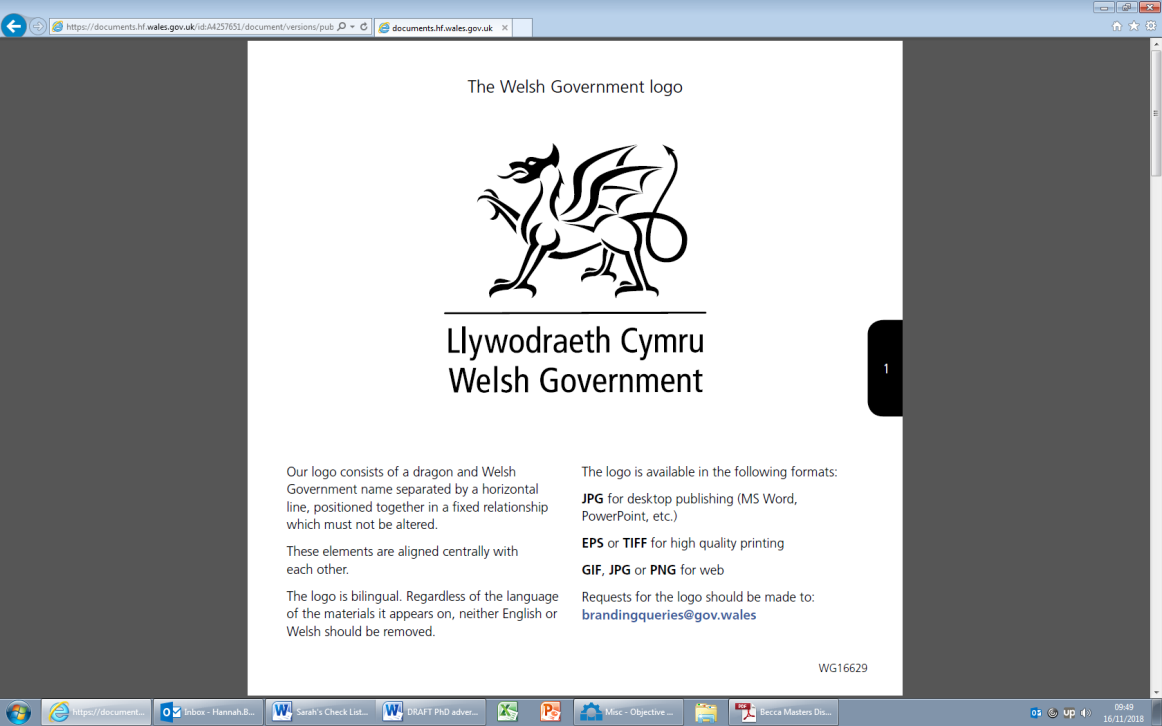 Ysgolion cymunedolCrynodeb Mae Gweinidog y Gymraeg ac Addysg wedi egluro mai ein cenhadaeth genedlaethol ni, yn anad dim, yw mynd i'r afael ag effaith tlodi ar gyrhaeddiad addysgol. I'r perwyl hwnnw, bydd Strategaeth ar gyfer Tegwch Addysgol yn cael ei chyhoeddi ym mis Chwefror 2022 a fydd yn nodi'r camau a fydd yn cael eu cymryd yn ystod tymor y Senedd hon a thu hwnt i gyflawni hyn. Un o feysydd allweddol y strategaeth yw datblygu ysgolion cymunedol.Bydd yr interniaeth hon yn gyfle cyffrous i wneud lleoliad gwaith am dâl i Lywodraeth Cymru a gwneud cyfraniad sylweddol at wireddu’r Strategaeth ar gyfer Tegwch Addysgol.Y sefydliad Llywodraeth Cymru yw llywodraeth ddatganoledig Cymru sy'n gyfrifol am yr economi, addysg, iechyd a GIG Cymru, busnes, gwasanaethau cyhoeddus ac amgylchedd Cymru. Mae Llywodraeth Cymru’n cefnogi staff o gefndiroedd amrywiol. Mae’n cynnig amrywiaeth o grwpiau rhwydwaith i gefnogi unigolion sydd â nodweddion gwarchodedig amrywiol os gweithwyr yn dymuno cymryd rhan. Mae'r grwpiau rhwydwaith yn cynnwys, ond heb fod yn gyfyngedig i, grŵp staff ethnig lleiafrifol, grŵp staff LHDT+ a grŵp staff anabl. Mae gan Lywodraeth Cymru dîm ymroddedig sy’n helpu i drafod addasiadau yn y gweithle gyda gweithwyr a allai fod angen cymorth neu addasiadau ychwanegol i'w galluogi i wneud y mwyaf o'u galluoedd. Mae gan y sefydliad bolisi gweithio oriau hyblyg ac anogir gweithwyr i gymryd 1 awr yr wythnos o oriau swyddfa i wneud gweithgaredd sydd o fudd i'w lles (pro-rata ar gyfer gweithwyr rhan-amser).  Yr interniaeth Bydd yr intern wedi'i lleoli o fewn yr Is-adran Tegwch mewn Addysg yn y Gyfarwyddiaeth Addysg, gan weithio'n agos gyda swyddogion polisi a Chynghorwyr Proffesiynol sydd ar secondiad. Bydd hefyd yn gweithio'n agos gyda’r Gwasanaethau Gwybodaeth a Dadansoddi (KAS) sy'n casglu, dadansoddi a chyflwyno ymchwil a data ar gyfer llunwyr polisi a'r cyhoedd yn unol â safonau proffesiynol. Bydd yr ymgeisydd yn cael y cyfle i:gymhwyso sgiliau ymchwil mewn amgylchedd polisi; datblygu sgiliau generig ymhellach megis sgiliau ysgrifennu adroddiadau, cynhyrchu adnoddau a chyflwyno canfyddiadau i amrywiaeth o gynulleidfaoedd; gwella eu gwybodaeth am ymchwil y tu allan i'r byd academaidd.Bydd yr ymgeisydd llwyddiannus yn elwa ar gyfleoedd datblygu a gynigir yn ganolog gan Lywodraeth Cymru, gan gynnwys mentora, cysgodi, cefnogaeth gan gymheiriaid a hyfforddiant. Bydd yr intern yn elwa ar y profiad o gydweithio'n agos â Llywodraeth Cymru fel a ganlyn:Meithrin gwell dealltwriaeth o'r byd y tu allan i'r byd academaidd a chynyddu ei gyflogadwyedd, gan ddefnyddio ei wybodaeth a'i sgiliau i gyfrannu at waith Llywodraeth Cymru. Gall cydweithwyr y intern yn Llywodraeth Cymru gynnig goleuni pellach ar ei brosiect PhD a all gyfrannu at lwyddiant ei draethawd ymchwil, yn ogystal â chyfleoedd rhwydweithio o fewn y maes polisi sy'n gysylltiedig â'r maes ymchwil.Datblygu sgiliau a gwybodaeth drosglwyddadwyDatblygu sgiliau cyfathrebu llafar ac ysgrifenedig gydag amrywiaeth o gynulleidfaoedd, gan gynnwys sgiliau cyflwyno ac ysgrifennu adroddiadau.Y prosiectBydd yr intern yn cynnal adolygiad systematig o lenyddiaeth ar dystiolaeth yn y DU ac yn rhyngwladol sy'n ymwneud ag ysgolion cymunedol. Bydd hyn yn cynnwys adolygu llenyddiaeth academaidd a 'llwyd'. Gall hefyd gynnwys cyfweliadau dilynol gydag ymchwilwyr a sefydliadau eraill. Canlyniadau disgwyliedig y prosiect1.  Adolygiad o lenyddiaeth a fydd yn llywio polisi ac ymarfer yn y maes hwn.2.  Y posibilrwydd o gyhoeddi cyhoeddiad academaidd yn seiliedig ar y gwaith a      wnaed.Cyfrifoldebau a gofynion yr interniaeth Bydd yr interniaeth yn para am dri mis, gyda'r opsiwn o estyniad, ac yn ystod y cyfnod hwnnw bydd y sefydliad cartref yn rhewi prosiect PhD y myfyriwr. Bydd y myfyriwr yn cael ei dalu’r hyn sy'n cyfateb i’r tâl (stipend) yn ystod ei interniaeth. Yn ogystal â gwyliau blynyddol, gellir trefnu amser ar gyfer ymrwymiadau PhD drwy drafod gyda’r rheolwyr llinell, e.e. cyfarfodydd grwpiau ymchwil a chyflwyniadau cynhadledd. Anogir ceisiadau gan fyfyrwyr rhan-amser.Rhagwelir y bydd yr ymgeisydd llwyddiannus yn gweithio gartref yn ystod yr interniaeth. Mae hyn yn seiliedig ar ein dealltwriaeth bresennol o'r sefyllfa a'r hyn sy'n bosibl o ran gwaith ymchwil. Gall hyn newid wrth i sefyllfa Covid-19 ddatblygu. Os bydd sefyllfa Covid-19 yn datblygu ac yn caniatáu dychwelyd yn raddol i swyddfeydd, bydd hyn yn cael ei drafod gyda’r ymgeisydd llwyddiannus.Bydd yr interniaeth yn para am gyfnod o dri mis yn llawn-amser neu'r cyfwerth rhan-amser. Ar gyfer myfyrwyr sydd wedi'u cofrestru ar ysgoloriaeth ymchwil ran-amser, mae'r interniaeth hon ar gael yn rhan-amser dros gyfnod hwy (dim llai na thri diwrnod yn yr wythnos waith), a byddai hyn yn cael ei drafod rhwng Llywodraeth Cymru a'r ymgeisydd llwyddiannus. Os hoffech gael eich ystyried ar sail ran-amser, nodwch eich oriau gwaith dewisol ar y ffurflen gais.Manyleb y myfyriwr Rhaid i'r myfyriwr feddu ar:Sgiliau adolygu llenyddiaeth cryf, gan gynnwys y gallu i gyfuno ystod eang o dystiolaeth i'w gwneud yn hawdd ei deall i gynulleidfa nad yw'n arbenigol.Y gallu i werthuso canfyddiadau ac asesu eu hyfywedd yng nghyd-destun Cymru.Y gallu i gynhyrchu dogfennau cryno, ysgrifenedig, gan gyflwyno deunydd cymhleth mewn fformat hygyrch.Dyddiad dechrau'r interniaeth Mawrth 2022 (dyddiad i'w gadarnhau). Efallai y bydd rhywfaint o hyblygrwydd yn dibynnu ar amgylchiadau unigol.  Cyllid a chostauGellir talu costau teithio a llety rhesymol i fyfyrwyr nad ydynt fel arfer wedi'u lleoli yng Nghaerdydd. Dylai ceisiadau fod yn gyson â chanllawiau DTP Cymru. Ni fydd ceisiadau gan fyfyrwyr sydd angen cyllid ychwanegol ar gyfer teithio a llety yn cael eu trin yn llai ffafriol. Os bydd gennych unrhyw ymholiadau am hyn, cysylltwch â Carole Baker yn DTP Cymru ar: enquiries@walesdtp.ac.uk.Diogelwch Mae gweithdrefnau fetio Llywodraeth Cymru (sy'n gymwys i staff dros dro yn ogystal â staff parhaol) yn cynnwys llenwi ffurflen gais gwiriad y Safon Ddiogelwch Safonol ar gyfer Personél (BPSS) a Holiadur Diogelwch ar gyfer fetio at ddibenion diogelwch.Mae’r broses hon yn ei gwneud yn ofynnol i'r ymgeisydd gyflwyno tri math gwreiddiol o ddogfennau adnabod. Dylai un o'r rhain fod yn ffotograffig (pasbort, trwydded yrru newydd), dylai un ddogfen ddangos ei gyfeiriad presennol, a gallai'r trydydd math o fod yn fil cyfleustodau, yn dystysgrif geni, P45 neu P60. Ymholiadau Dylid cyfeirio unrhyw ymholiadau am y swydd neu’r broses ymgeisio i david.egan@llyw.cymru. 